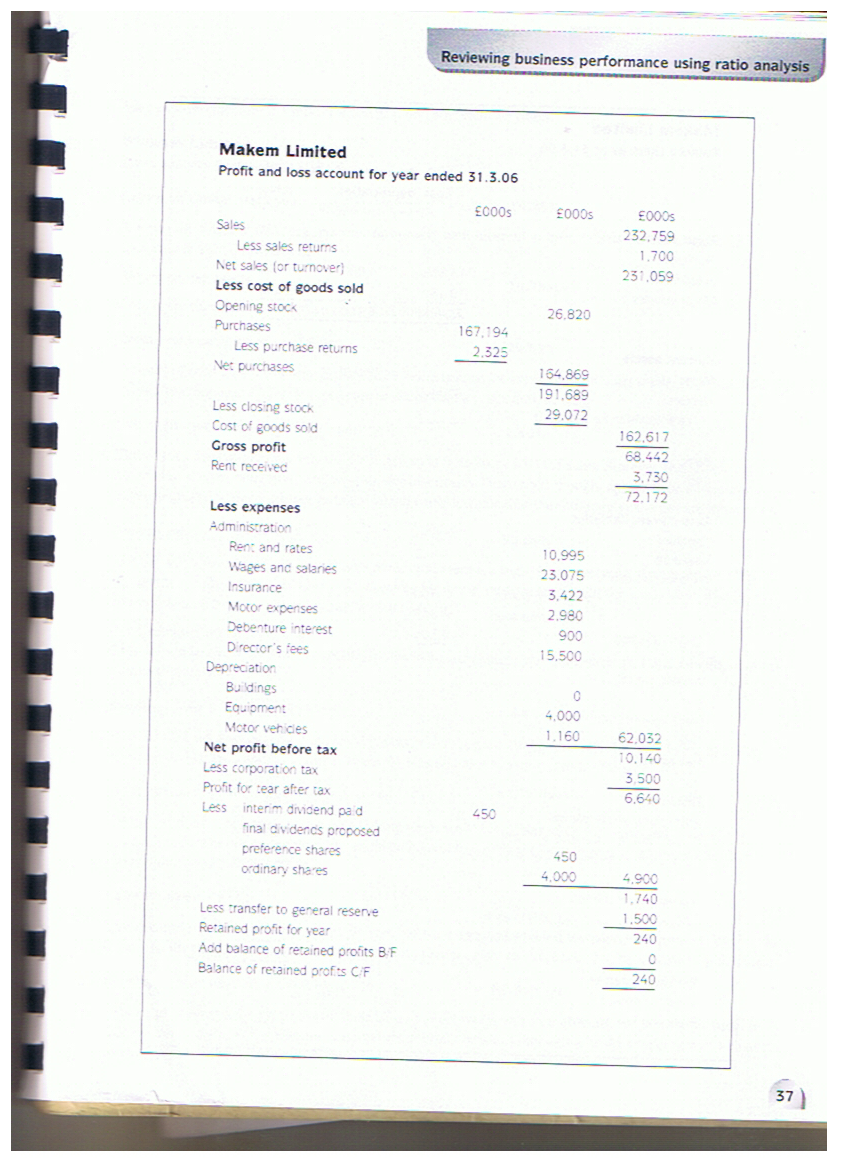 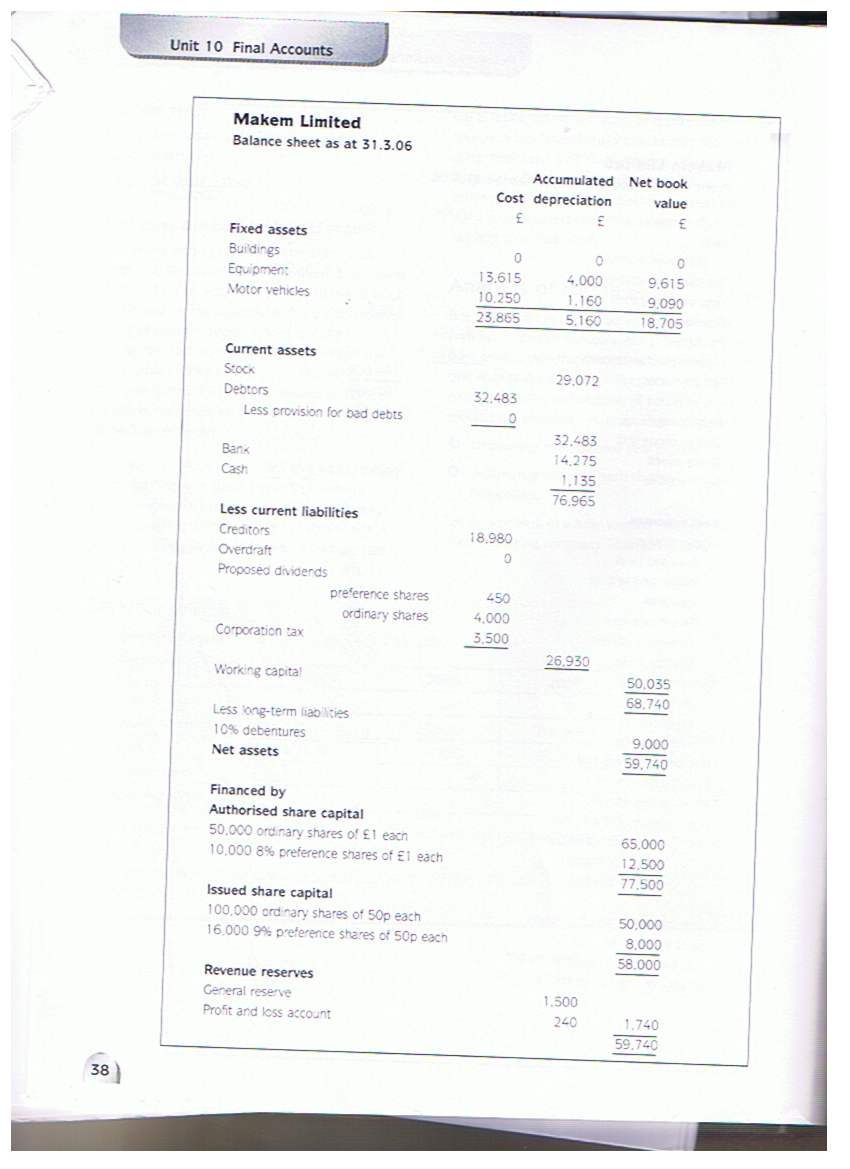 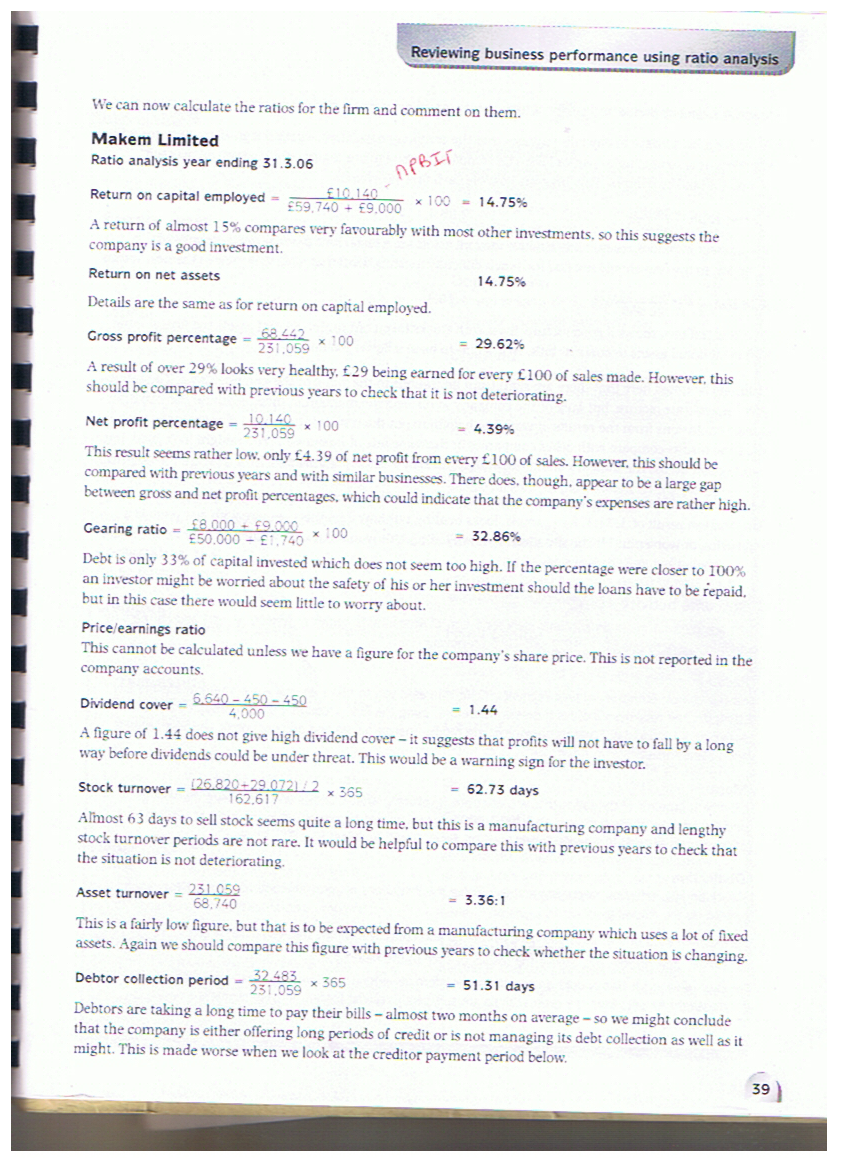 SOURCE: UNIT 10 FINANCIAL  ACCOUNTING AND REPORTING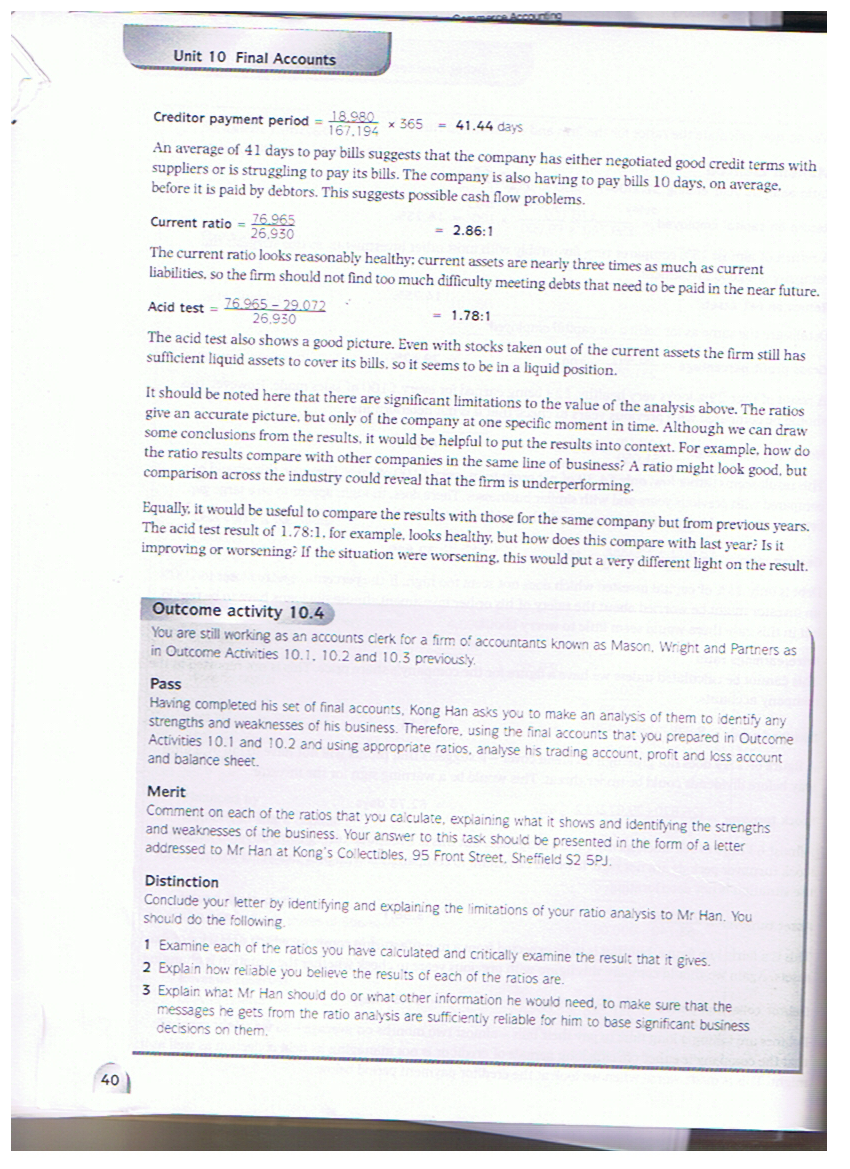 